Муниципальное учреждение дополнительного образованиягородского округа Кинешма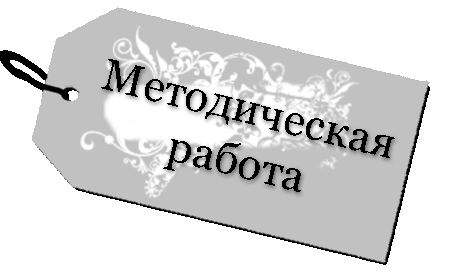 «Детская школа искусств»	   г. Кинешма29-30октября 2019 г.Областная творческая школа«МАСТЕР– КЛАСС В КИНЕШМЕ»в рамках проекта:«ПЕДАГОГИЧЕСКИЕ МАСТЕРСКИЕ, КАК УСЛОВИЕ РАЗВИТИЯ ТВОРЧЕСКОЙ ЛИЧНОСТИ»РЕГЛАМЕНТ29  октября 2019 г. 9.00 – 10:30– встреча участников  творческой школы, регистрация, репетиции; 10:30 – 11:00 – открытие творческой школы «Мастер-класса в Кинешме»;11:00 – 17:00 –  работа мастер-классов          Фортепиано                           11.00 – 13.00  -мастер-класс  преподавателя  Академического музыкального       училища при Московской Государственной консерватории им. П.И.Чайковского:         Дибижевой Татьяны Васильевны        11.00 – 13.00 - мастер-класс преподавателя детской музыкальной школы       Академического музыкального училища при Московской Государственной       Консерватории  им. П.И.Чайковского:       - Гегечкори Любовь Теймуразовна 13.00 -  14.00  - Обед14.00 -  17.00 -   продолжение работы мастер-классов      17.00 -  18.00  –  культурная программа для участников творческой школы                   19.00  - Ужин для проживающих в гостинице                         Сольфеджио и музыкальная литература.       11.00 – 13.00 - мастер-класс преподавателя детской музыкальной школы Академического музыкального училища при Московской Государственной консерватории им. П.И.Чайковскогою  (заведующая теоретическим отделом )                            Жуковской  Галины  Анатольевны     11.00 -12.00 - открытый урок "Мелодический диктант. Различные формы  работы."                             Обсуждение открытого урока.       12.00-13.00 -  Современные формы работы на уроке сольфеджио     13.00-14.00- Обед     14.00-16.00  О методике  проведения уроков по музыке 20 века .                         Компьютерные технологии . Презентация мультимедийного                            пособия  .                                                                 30 октября 2019 г08:00 – завтрак (для проживающих в гостинице);09.00 –выезд из гостиницы в школу;      10:00 – 12:00 – работа мастер-классов по фортепиано12:00 –13.00  Обед13.00- 15.00  -продолжение работы мастер-классов по фортепиано	              Сольфеджио и музыкальная литература.
 10.00 -12.00  – "Отклонения и модуляции. Слуховой анализ и интонационные                            упражнения".  Презентация учебника по Сольфеджио 7-8 класс12:00 -13:00 -  Обед;      13.00  -14.00 - Презентация мультимедийного пособия по музыкальной литературе                                зарубежных  стран и учебника.      14.00 -  15.00  -Обсуждение проблем преподавания предмета "Слушание музыки"  15:00 –16.00  - Подведение итогов  Творческой школы , концерт учащихся –                   участников  Творческой школы. Вручение Сертификатов, закрытие                   Творческой школы.16:00 -17.00 -  Отъезд участников.